lMADONAS NOVADA PAŠVALDĪBA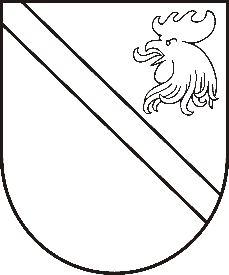 Reģ. Nr. 90000054572Saieta laukums 1, Madona, Madonas novads, LV-4801 t. 64860090, e-pasts: pasts@madona.lv ___________________________________________________________________________MADONAS NOVADA PAŠVALDĪBAS DOMESLĒMUMSMadonā2021.gada 20.aprīlī							            		 Nr.150									    (protokols Nr.9, 10.p.)Par atbrīvošanu no Madonas pilsētas kultūras nama telpu nomas maksas SDK “RONDO” vasaras deju nometņu rīkošanaiMadonas novada pašvaldība 2021.gada 9.aprīlī ir saņēmusi sporta deju kluba “RONDO” vadītāja Arta Birka iesniegumu (reģistrēts Madonas novada pašvaldībā ar Nr. MNP/2.1.3.1/21/1061) ar lūgumu atbalstīt vasaras deju nometnes Madonas pilsētas kultūras namā, nepiemērojot telpu nomas maksu.2021. gada vasarā plānotas 3 (trīs) sporta deju nometnes bērniem: no 14. līdz 17. jūnijam; no 12. līdz 15. jūlijam un no 9. līdz 12. augustam. Nodarbības katru dienu norisināsies no plkst. 9.00 līdz plkst. 12.00 Madonas pilsētas kultūras namā.Nometnes datumi un laiki saskaņoti ar Madonas pilsētas kultūras namu.Nometnes organizētājs apņemas ievērot visus pasākumu rīkošanas  nosacījumus, t.sk. distances ievērošanu un cilvēku skaitu, nodarbību ilgumu, nepieciešamās pauzes.Nometnē tiks organizētas, ja to pieļaus epidemioloģiskās situācijas ierobežojumi. Saskaņā ar Madonas pilsētas iestāžu sniegto maksas pakalpojumu cenrādi, nometnes norisei nepieciešamo Madonas pilsētas kultūras nam telpu nomas izmaksas sastāda EUR 124,20 (viens simts divdesmit četri euro, 20 centi), t.sk. PVN.Ņemot vērā 15.04.2021. Kultūras un sporta jautājumu komitejas un 20.04.2021. Finanšu un attīstības komitejas atzinumu, atklāti balsojot:  PAR –  17 (Agris Lungevičs, Aleksandrs Šrubs, Andrejs Ceļapīters, Andris Dombrovskis, Andris Sakne, Antra Gotlaufa, Artūrs Čačka, Artūrs Grandāns, Gatis Teilis, Gunārs Ikaunieks, Inese Strode, Ivars Miķelsons, Kaspars Udrass, Rihards Saulītis, Valda Kļaviņa, Valentīns Rakstiņš, Zigfrīds Gora), PRET – NAV, ATTURAS – NAV, Madonas novada pašvaldības dome NOLEMJ:Atbrīvot SDK “RONDO” no telpu nomas maksas par Madonas pilsētas kultūras nama telpu izmantošanu sporta deju nometnes vajadzībām laika periodā no 14. līdz 17. jūnijam; no 12. līdz 15. jūlijam un no 9. līdz 12. augustam. Aprēķinātie telpu nomas neieņemtie ienākumi kopā sastāda EUR 124,20 (viens simts divdesmit četri euro, 20 centi), t.sk. PVN.Domes priekšsēdētājs						    A.Lungevičs Torstere 22034411